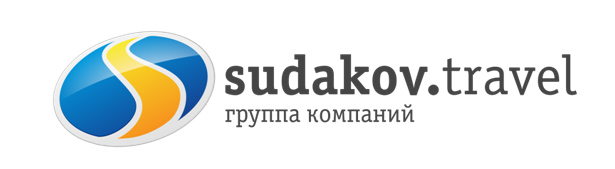 28 августа, суббота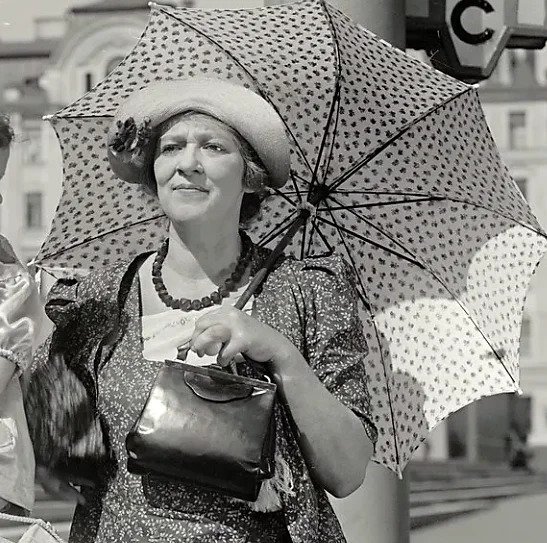 Ко Дню рождения
 Фаины РаневскойПриглашаем 
на пешеходную экскурсию 
«Таганрог – моя первая любовь» 
(Таганрогские страницы жизни Ф.Г. Раневской)«Королева эпизода» - наша землячка Фаина Георгиевна Раневская. Кто не знает имя этой великой российской актрисы? Во время экскурсии Вы сможете познакомиться с местами, связанными с ее именем. Это дом, в котором она родилась, гимназия, где училась, театр, который она обожала, синагога.Вас ждет встреча с Фрекен Бок и конкурс на лучшую шляпку и зонтик!  

07.59-09.23 Электропоезд Ростов-Таганрог
10.15 Сбор группы у Мариинской гимназии 
по адресу: Комсомольский пер., д. 7
10.15-11.45 Экскурсия по местам, 
связанным с именем Раневской.
11.45 У дома Фельдманов и памятника Раневской 
по ул. Фрунзе, 10 Вас ждет встреча с Фрекен Бок. Фото на память. Конкурс шляпок и зонтиков. Награда победителей!
Лучшая шляпка и зонтик получат в подарок сертификат на бесплатную экскурсию и сувениры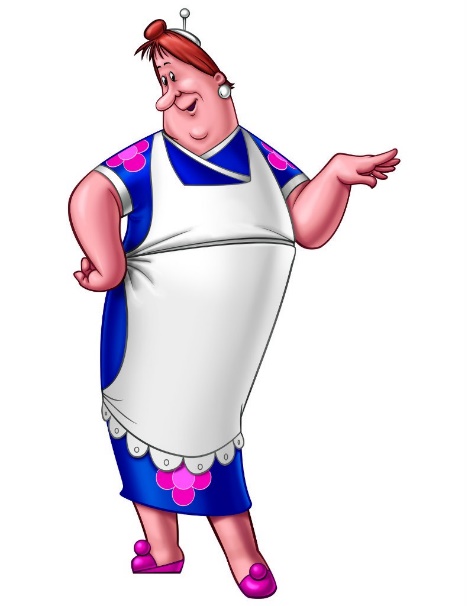 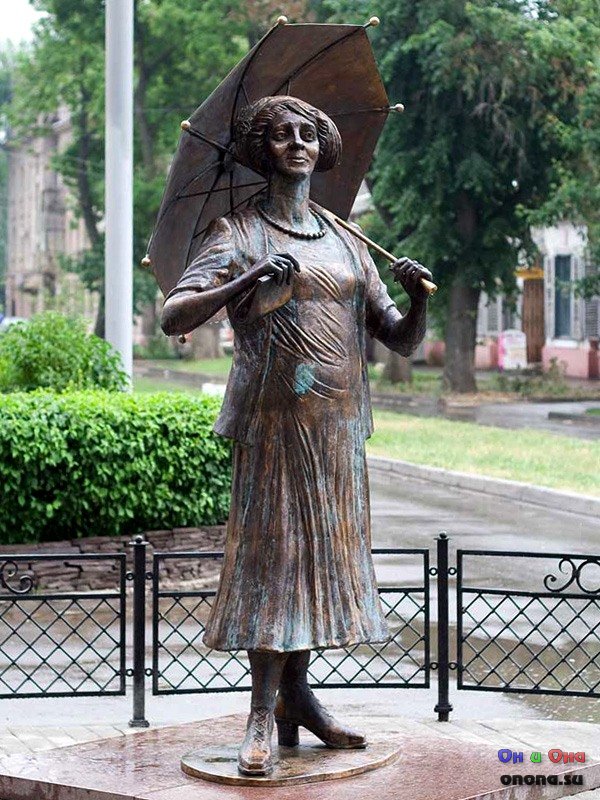 Стоимость экскурсии: 650 руб./чел.В стоимость тура включено: Экскурсионное обслуживание, Театральный акцент

Дополнительно оплачивается: проезд электропоездом Ростов-Таганрог-Ростов